Методическая разработка познавательно – развлекательного занятия«Неделя наук»Станция «Юные астрономы»Составители:Учителя начальных классовСмекалова О.Л.Мялкина Е.О.2019 г.Пояснительная запискаИнтерактивное познавательно – развивающее занятие «Юные астрономы» посвящено  Неделе наук. В виртуальном путешествии по планетам Солнечной системы примут участие учащиеся начальных. Совершая космический полет от планеты к планете, ребята узнают много интересного и удивительного о каждой из них, выполнят задания и поучаствуют в конкурсах. Игры и конкурсы направленны на  развитие логического мышления с учетом индивидуальных  возможностей детей. Цели и задачи мероприятия  ориентированы на расширение кругозора детей о космосе, активизацию познавательной деятельности,  развитие творческой активности и интереса к великим открытиям космических глубин; развитие навыков общения; воспитание у детей сплочённости, чувства дружеской поддержки и доброты. Реализованы:  дозированная помощь, создание ситуаций позволяющих всем участникам проявить свои способности, создание ситуаций успеха, взаимопомощи между детьми, использование таких конкурсов и заданий, где сильна взаимозависимость результатов индивидуальной и групповой работы. Цель:развитие у детей познавательных способностей (воображения).Задачи занятия: формировать стремление ребёнка к воображению, поиску нестандартных решений;развивать навыки работы в парах, группах;развивать навыки  контроля и самоконтроля;развивать  у ребят уверенность в своих силах.Ожидаемые результаты: Развитие у детей познавательных интересов, возникновение интереса к учёбе.Оборудование: карточки с заданиями, картинки с космическим кораблем, видеоролик о нашей планете, воздушные шарики, двусторонний скотч, трехслойный картон, гуашь, кисти, зубочистки, картинки планет (3 экземпляра на 1 класс).Ход занятия:Здравствуйте дорогие ребята! Кто догадается, чему будет посвящена наша станция? Загадочный мир звезд и планет с давних времен притягивал к себе внимание людей. Но ближе и доступнее он стал только с проникновением человека в космическое пространство. В 1961 году героический космонавт Юрий Алексеевич Гагарин первым слетал в Космос. Люди давно мечтали освоить космическое пространство. Они долго думали над тем, чтобы построить космический корабль, чтобы полететь выше звезд. Ведущий  Давайте и мы с вами, ребята, отправимся в космический полет. Поднимите руки, кто из вас хочет полететь в космос? (Все поднимают руки) Отлично!а) Планета Меркурий.
Ведущий  Вот мы с вами попали на первую планету. На этой планете, до нас, еще никто не был. Меркурий – ближайшая планета к Солнцу. (Слайд)Здесь нас ждет испытание: «Отгадать зашифрованное слово»  «"©Ƣ" Ɯ    Ææ"¡~&®"     ¨@"¦"&®¥ Ɯ     Æ¬     ¥¨¬&{     ¬@^$®&     ¨¬«@ ß¿     ¥¬æ¡~ ±" - ____________________________________________________________________________________б) Планета Венера.
Ведущий Вот мы с вами попали на вторую планету. Венера носит имя богини красоты. (Слайд)ИГРА «Летает, не летает».Если я называю слово, что летает - вы подымаете руки. Что не летает – руки вы не подымаете. Но будьте очень внимательны, так как я вас буду путать.
- Самолет летает? … Летает.
- Стол летает? … Не летает.
- Козел летает? … Не летает.
- Орел летает? … Летает.
- Пулемет летает? … Не летает.
- Вертолет летает? … Летает.
- Ласточка летает? … Летает.
- Бегемот летает? … Не летает.
- Воробей летает? … Летает.
- Цыпленок летает? … Не летаетв) Планета Марс.Марс – названа в честь римского бога войны. На этой планете находится самый большой вулкан в солнечной системе под названием Олимп. Кора планеты состоит из железа. Ваша задача на этой планете такая – сделать марсианина из воздушных шариков.г) Планета ЮпитерЭта планета, ребята, названа в честь самого главного в Риме Бога. (Слайд) На этой планете наш корабль потерпел крушение. Вам нужно его собрать (пазл). 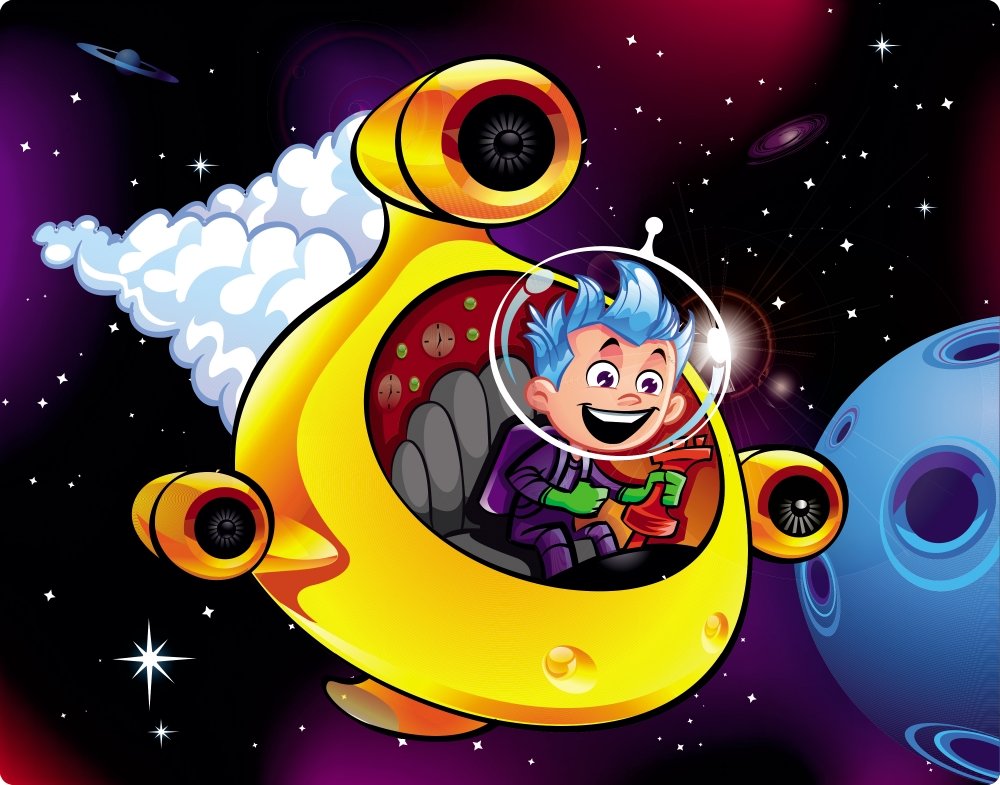 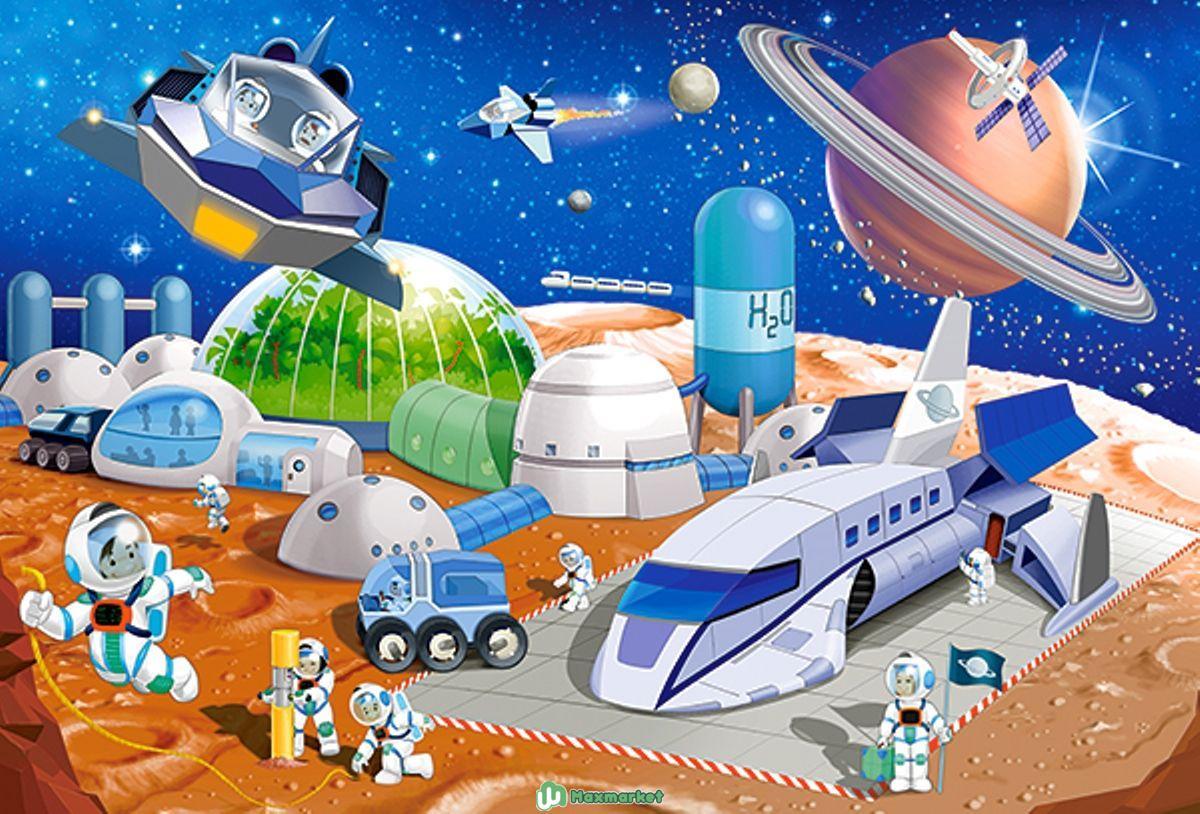 --Молодцы, справились с заданием! Летим дальше!д) Планета Сатурн.Названа в честь римского бога земледелия. (Слайд)Кольца Сатурна состоят из миллионов облаков горных пород и льда, обращающихся вокруг этой планеты. (Из рук ведущего падают разноцветные звездочки, сделанные из бумаги). На этой планете вам нужно создать макет нашей Солнечной системы и расположить планеты в правильном порядке.Полетели! Летим, летим! Прилетели.
Вот мы и попали с вами на планету Земля. 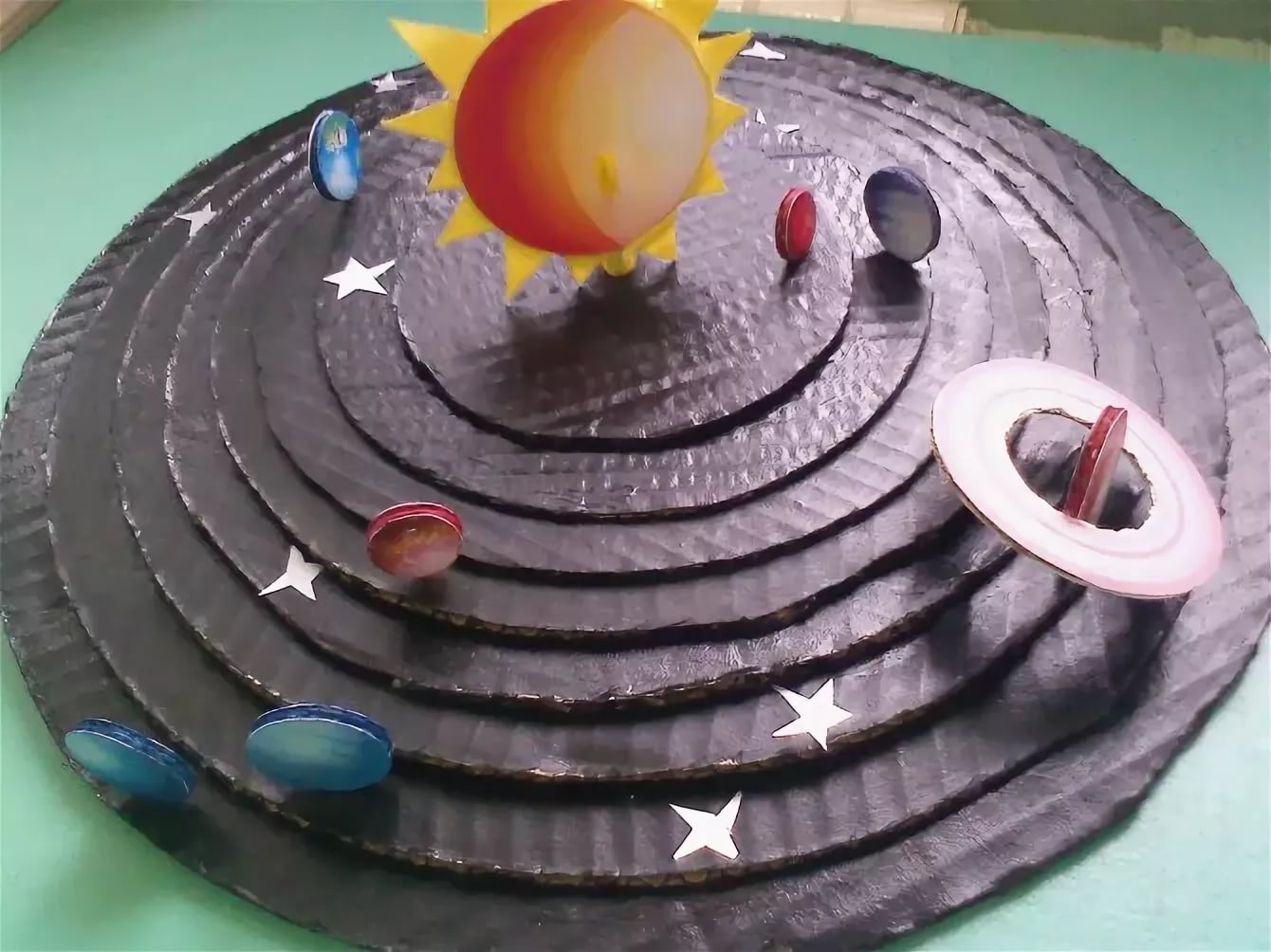  Наше путешествие подошло к концу, мы много сегодня узнали нового, поиграли.Когда последний закруглен виток
Так хорошо сойти на Землю снова
И окунуться после всех тревог
В живую красоту всего земного.
Галактика в сеченье звездных трасс,
Нам на нее глядеть, не наглядеться,
Но, поднимаясь в небо всякий раз
Своей Земле мы оставляем сердце.3. Подведение итогов. Рефлексия.
"- а& - е$ - и*  - м@ - р¢ - ф£ - ш¤ - ь^ - б< -ё { - й¡~ - н¥ - сX – х¦ - щ§ - э¨ - в© -ж« - к¬ - о® - т± - цµ - ъ¶ - ю¿ - гØ - зæ - лÆ - пß - уƏ - чƔ - ыƜ - яƢ - д